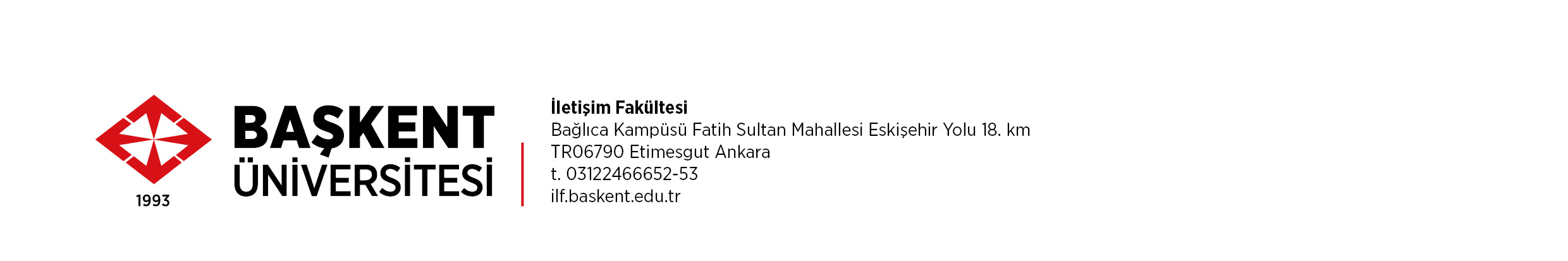 Ek: 1BAŞKENT ÜNİVERSİTESİ İLETİŞİM FAKÜLTESİ…………………………………………….. BÖLÜM BAŞKANLIĞI’NATarih: … / … / …Bölümünüzün ......  sınıf ve ........................... numaralı öğrencisiyim. Stajımı yapmak için başvurduğum aşağıda belirtilen kuruluş, başvurumu uygun görmektedir. Olurlarınıza arz ederim.Saygılarımla,Adı Soyadı: İmza:Kuruluşun Adı: Kuruluşun Adresi: Temel İlgi Alanı: Web Sitesi: Telefon Numarası: Bu kısım, Bölüm Staj Sorumlusu tarafından doldurulacaktır.Dilekçede ismi geçen öğrencinin, ekte belirtilen iş yerinde staj yapması uygun bulunmuştur.        Bölüm Staj SorumlusununAdı Soyadı: 			                        İmza:					             Tarih: 